CURRICULUM VITAE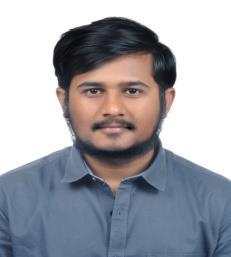 Tarun Email address : tarun-393452@2freemail.com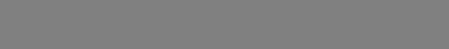 SUMMARYSkilled Web UI Developer adept at reducing the amount of work required of end users to navigate software. This means experience at designing interfaces that create the best liaisons between user and application through functions that minimize reaching a goal.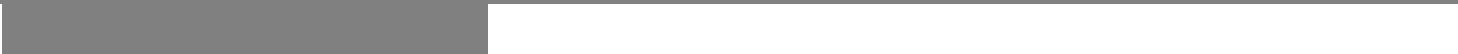 HighlightsOverall 2.6 years of experience as associative software developer and done few projects.Cohesive team worker, having strong analytical, problem solving and interpersonal skills.History with interactive media development Internet e-commerce creative design and implementation.Exceptional ability to operate in both Mac and Windows OS environments.Skilled with numerous back end tools script and sound editor’s graphics resources.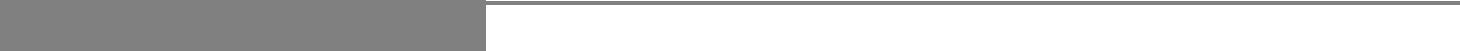 SkillsExpert in HTML/CSS, Bootstrap, JavaScript, Angular, Word press.Knowledge of C#, ASP. NET, SQL.Good Communicator, being able to express ideas clearly and concisely.Ability to share and integrate knowledge across workgroups.Work ExperienceOctober 2016 –April 2019Web UI Developer Act in the capacity of an ecommerce application Front End/UI Developer to actively participate in the definition, design, development, testing, test automation support and implementation of functionalitiesDeep expertise in HTML5, CSS3, and JavaScript frameworks and librariesSolved complex technical problems that other team members may encounter, review and enforce the quality of code written within the team as an integral part of a Scrum teamOccasionally involved in geographically distributed projects, having to work for short periods of time in other Delivery Centres (i.e. in USA, UK)Continuously collaborate with our product management and external development teams that use Agile processesStrong adherence to architecture standards, risk management and security policiesParticipated in code reviews and ensures that all solutions are aligned to predefined design specificationsDeveloped design documents and provided estimates for the client requirements.Identify and troubleshoot application code-related issuesChampions quality and engineering practices so that app is best-in-class qualityEducationBachelor of Technology (ECE) from Vijay Rural Engineering College (2012-2016).Intermediate in MPC from Kakatiya College (2010-2012).SSC in Presidency High School (2010).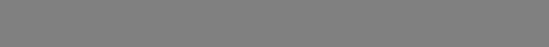 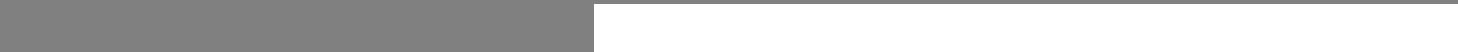 StrengthsDedicated to walk the extra mile to achieve excellence.Successful as a trainer for junior developers.Personal Profile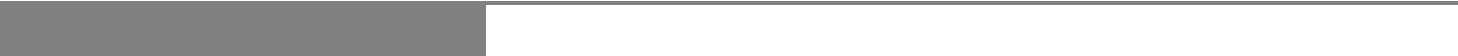 Date of birth: 07-07-1995Gender: MaleLanguages Known: English, Hindi & Telugu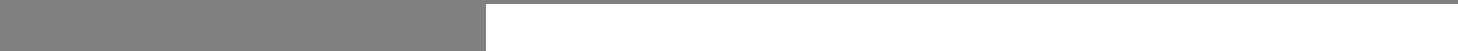 DeclarationI hereby declare that all the details furnished in the resume are being stated with my full consciousness and knowledge.